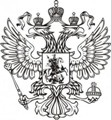 ФЕДЕРАЛЬНАЯ СЛУЖБА ГОСУДАРСТВЕННОЙ СТАТИСТИКИ ‗‗‗‗‗‗‗‗‗‗‗‗‗‗‗‗‗‗‗‗‗‗‗‗‗‗‗‗‗‗‗‗‗‗‗‗‗‗‗‗‗‗‗‗‗‗‗‗‗‗‗‗‗‗‗‗‗‗‗‗‗‗‗‗‗‗‗‗‗‗‗‗‗‗‗‗‗ТЕРРИТОРИАЛЬНЫЙ ОРГАН ФЕДЕРАЛЬНОЙ СЛУЖБЫГОСУДАРСТВЕННОЙ СТАТИСТИКИ ПО ЧЕЧЕНСКОЙ РЕСПУБЛИКЕ (ЧЕЧЕНСТАТ) 364037, г. Грозный, ул. Киевская, д. 53, тел./факс  8(8712) 21-22-29; 21-22-34http://chechenstat.gks.ru; chechenstat@mail.ru‗‗‗‗‗‗‗‗‗‗‗‗‗‗‗‗‗‗‗‗‗‗‗‗‗‗‗‗‗‗‗‗‗‗‗‗‗‗‗‗‗‗‗‗‗‗‗‗‗‗‗‗‗‗‗‗‗‗‗‗‗‗‗‗‗‗‗‗‗‗‗‗‗‗‗‗‗24 июня 2019                                                                                                                ПРЕСС-РЕЛИЗ                                                                                     О состоянии животноводства в сельскохозяйственных организацияхЧеченской Республики в январе-мае 2019 года	По состоянию на 1 июня 2019 года в сравнении с аналогичной датой 2018 года в сельскохозяйственных организациях республики численность поголовья крупного рогатого скота увеличилась на 16,7 %, лошадей -              на 39,1 %, птицы – на 15,4 %, а поголовье овец и коз сократилось на 33,0 %. Поголовье скота и птицыв сельскохозяйственных организациях Чеченской Республикина 1 июняголов	В январе-мае 2019 года по сравнению с соответствующим периодом предыдущего года объемы производства скота и птицы на убой (в живом весе)  в  сельскохозяйственных  организациях  республики  возросли                       на 4,9 % и составили 634 тонны.	В  структуре производства скота и птицы на убой (в живом весе) отмечалось увеличение удельного веса производства мяса птицы по сравнению с январем-маем 2018 года.	В январе-мае 2019 года в сельскохозяйственных организациях надоено 9984 тонны молока (108,8 % к соответствующему периоду предыдущего года), надои молока на 1 корову составили 2645 кг, что на                  62 кг меньше прошлогоднего уровня. ‗‗‗‗‗‗‗‗‗‗‗‗‗‗‗‗‗‗‗‗‗‗‗‗‗‗‗‗‗‗‗‗‗‗‗‗‗‗‗‗‗‗‗‗‗‗‗‗‗‗‗‗‗‗‗‗‗‗‗‗‗‗‗‗‗‗‗‗‗‗‗‗‗‗‗‗‗При использовании материалов Территориального органа Федеральной службы государственной статистики по Чеченской Республике в официальных, учебных или научных документах, а также в средствах массовой информации ссылка на источник обязательна!Л.А-С. Магомадова(8712) 21-22-432019гв % к1 июня2018гСправочно:на 1 июня2018гв % к1 июню 2017гКрупный рогатый скот10806116,7113,7     из него коровы4881102,996,2Овцы и козы1266667,0138,3Лошади427139,1148,3Птица227347115,472,2